ZAKŁAD WODOCIĄGÓW I KANALIZACJI W MŁYNARACH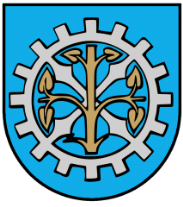 14-420 MŁYNARY, UL. WARSZAWSKA 6ATEL: 55 248-60-81, FAX: 55 248-60-38 E-MAIL: wodociagi@mlynary.plNIP: 5783129912 REGON: 369470228                            Młynary, dnia………………………….…………………………………………………                     / Imię i Nazwisko lub Nazwa Firmy/……………………………………………………………………………………………………                        /ulica, nr domu, miejscowość/………………………………………………..                        /PESEL/…………………………………………………          /nr telefonu/WNIOSEKNa: 1) rozwiązanie umowy na dostawę wody i odprowadzanie ścieków – demontaż wodomierzaRozwiązanie umowy do nieruchomości położonej w ………………………………………..przy ulicy …………………………………..wraz z wymontowaniem wodomierza oraz zamknięciem przyłącza wod.-kan.Powodem rozwiązania jest ......……………………………………………………….…………………………2) rozwiązanie umowy na dostawę wody i odprowadzanie ścieków – zmiana odbiorcy Rozwiązanie umowy do nieruchomości położonej w…………………………............................................... przy ulicy………………………………………………………………,która została przekazana ze stanem wodomierza głównego………………o numerze………….………….odczytanym dnia ………………………; ze stanem podlicznika ……………    o numerze……………………..odczytanym dnia………………………... 								………………………………..Czytelny podpis odpowiednie zaznaczyć